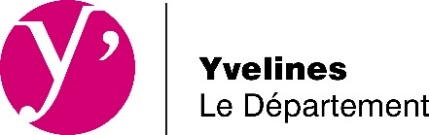 DEMANDE DE SUBVENTIONDirection générale des ServicesDirection Générale Adjointe des TerritoiresDirection Attractivité et Qualité de VieMission Développement Cultureldeveloppementculturel@yvelines.frAIDE A LA REQUALIFICATION,A L’INFORMATISATION ET A L’EQUIPEMENT NUMERIQUEAttention ! Cette demande de subvention ne peut se faire que par téléprocédure via le Portail des subventions. Les formulaires manuscrits sont également à proscrire.VOLET ADMINISTRATIFSTRUCTURE	NOM DE LA STRUCTURE POUR LAQUELLE LA SUBVENTION EST DEMANDEE :	ADRESSE : 		TELEPHONE : 		SITE WEB :		PRESIDENT/MAIRE (rayer la mention inutile) : 	RESPONSABLE ADMINISTRATIF DU DOSSIER	NOM :		FONCTION : 		TELEPHONE : 		COURRIEL :	DEMANDE D’AIDE			A LA REQUALIFICATION (espaces, équipements, mobiliers) 		A L’INFORMATISATION ET A L’EQUIPEMENT NUMERIQUE (logiciels, systèmes de gestion, bornes, objets connectés…)		A LA REQUALIFICATION, A L’INFORMATISATION ET A L’EQUIPEMENT NUMERIQUEVOLET EXPERTISEL’EQUIPEMENTPorteur du projet :Typologie de l’équipement culturel :Descriptif de l’équipement actuel :Le site est-il ouvert à tous ?	 oui	 nonHoraires d’accès au public :LE PROJETLe projet de requalificationDescription du projet de requalification visant à faire évoluer l’équipement vers un espace multifonction (préciser les services de proximité envisagés) :Objectifs du projet à court et moyen terme (maillage territorial, accès à la culture, attractivité, etc.) :Objectif 1 :Objectif 2 :Objectif 3 :Mise en réseau :	L’équipement est-il impliqué à court ou moyen terme dans un projet de mise en réseau ?	 oui	 nonà l’échelle intercommunale ?		 oui	 nonDe quel réseau s’agit-il ?A quelle étape en est-il : en réflexion, en cours ? Quels sont les acteurs concernés ?Publics cibles (préciser) : Amateurs, bénévoles :	 Jeune public :	 Personnes âgées :	 Petite enfance :	 Professionnels :	 Publics bénéficiant d’aides sociales (insertion, RSA…) :	 Publics empêchés, éloignés de l’offre culturelle (y compris pour des raisons de handicap) :	 Scolaires (primaires, lycéens, apprentis, étudiants) :	 Scolaires (collégiens) :	 Tous publics :	 Autres :	Actions envisagées : Travaux de restructuration : Equipements techniques : Aménagements mobiliers :Partenariats :Initiatives de mutualisations et/ou offres de services partagés envisagés (ajouter des § si nécessaire) :1/ Nom du partenaire :Type de partenaire :	 collectivité	 association	 entreprise	 autre à préciserSecteur d’activité (administration publique, éducatif, économique, social, artistique…) :Apport du partenariat (mutualisation, service partagé…) :Partenariat :	 envisagé	 approché	 confirméEchéancier de réalisation comprenant les dates prévisionnelles de début et de fin de travaux :La requalification bénéficie-t-elle d’une autre aide départementale ?	 oui	 	nonSi oui, préciser :Le projet d’informatisation et d’équipement numérique Descriptif des équipements actuels et des besoins :Description du projet :Objectifs du projet à court et moyen terme (coopération, travail en réseau, nouveaux modes de diffusion et d’accès, accès équitable à l’offre de contenus culturels et à la connaissance, répondre aux besoins différenciés des usagers, etc.) :Objectif 1 :Objectif 2 :Objectif 3 :Mise en réseau :	 L’équipement est-il impliqué à court ou moyen terme dans un projet de mise en réseau ?	 oui	 non à l’échelle intercommunale ?		 oui	 non De quel réseau s’agit-il ? A quelle étape en est-il : en réflexion, en cours ?  Pilote du projet de mise en réseau ? Quels sont les acteurs concernés ?Publics cibles (préciser) : Amateurs, bénévoles :	 Jeune public :		 Personnes âgées :	 Petite enfance :	 Professionnels :	 Publics bénéficiant d’aides sociales (insertion, RSA…) :	 Publics empêchés, éloignés de l’offre culturelle (y compris pour des raisons de handicap) :	 Scolaires (primaires, lycéens, apprentis, étudiants) :	 Scolaires (collégiens) :	 Tous publics :	 Autres :	Description  des acquisitions Typologie : Volume :Partenariats :Initiatives de coopération envisagées (ajouter des § si nécessaire) :1/ Nom du partenaire :Type de partenaire :	 collectivité	 association	 entreprise	 autre à préciserSecteur d’activité (administration publique, éducatif, économique, social, artistique…) :Apport du partenariat (mutualisation, service partagé…) :Partenariat :	 envisagé	 approché	 confirméAspects innovants du projet (amélioration des services : via le processus de mise en œuvre du projet, dans le type de solutions proposées) :Calendrier prévisionnel de réalisation :Evaluation du projet (énumérer 3 indicateurs de réussite et préciser, pour chacun, comment le mesurer)	1/ Indicateur : 		Base d’évaluation : 		2/ Indicateur : 		Base d’évaluation : 		3/ Indicateur : 		Base d’évaluation : 	VOLET EVALUATIONComment avez-vous eu connaissance de cette aide ?Via	 un agent, un média du Département :		 référent de la Mission Développement Culturel		 personnel du Territoire d’Action Départementale		 levivier.yvelines.fr		 yvelines.fr		 le « Guide des Aides »		 la « Lettre d’information des acteurs du livre »		 « Transitions 3 »		 autre (préciser) :		 un réseau professionnel (préciser) :		 la presse :	 locale	 nationale	 une recherche Internet	 autre (préciser) :	Quelle est la fréquentation, en nombre, entre le 1er septembre 2017 et le 31 août 2018, de l’équipement concerné et des équipements associés (s’il y a lieu) ? AIDE A LA REQUALIFICATION,A L’INFORMATISATION ET A L’EQUIPEMENT NUMERIQUEPièces à joindre obligatoirementPour une association :Publication au Journal OfficielComposition du Conseil d’administrationCompte rendu de la dernière assemblée généraleFormulaire de demande de subventionBudget prévisionnel du projet (utiliser le modèle proposé) précisant notamment le plan de financement HT/TTC (financeurs et apports au projet)Le projet culturel de l’équipement et/ou projet de service avec les actions envisagéesLe budget de fonctionnement du lieu ou de l’équipementLe(s) devis HT/TTCPièces justificatives propres à la requalification :Dossier technique APDPlan de situationExtrait cadastralPhotos prises du domaine publicPour les monuments historiques : l’avis des 3 services de la DRAC concernés : services territoriaux de l’architecture et du patrimoine, conservation régionale des monuments historiques et service régional de l’archéologieEtude sur les coûts prévisionnels de fonctionnement de la structure requalifiéeEn complément, pour les entrepreneurs de spectacle vivant :Catégorie et numéro de la (les) licence(s) délivrées aux entrepreneurs de spectacle vivant, datant de moins de 3 ansEn complément, en cas de changement de situation :Nouvelles pièces justificatives à jour (ex : nouveau RIB, nouvel avis de situation au répertoire SIREN de l’INSEE, délégation de signature)Pour une collectivité :Copie de la délibération de la collectivité portant approbation du projet, inscription de cette dépense au budget de la collectivité et sollicitant une aide départementaleAttestation du non commencement des travaux et/ou acquisitionsFormulaire de demande de subventionBudget prévisionnel du projet (utiliser le modèle proposé) précisant notamment le plan de financement HT/TTC (financeurs et apports au projet)Le projet culturel de l’équipement et/ou projet de service avec les actions envisagéesLe budget de fonctionnement du lieu ou de l’équipementLe(s) devis HT/TTC  Pièces justificatives propres à la requalification :Dossier technique APDPlan de situationExtrait cadastralPhotos prises du domaine publicPour les monuments historiques : l’avis des 3 services de la DRAC concernés : services territoriaux de l’architecture et du patrimoine, conservation régionale des monuments historiques et service régional de l’archéologieEtude sur les coûts prévisionnels de fonctionnement de la structure requalifiéeEn complément, pour les entrepreneurs de spectacle vivant :Catégorie et numéro de la (les) licence(s) délivrées aux entrepreneurs de spectacle vivant, datant de moins de 3 ansEn complément, en cas de changement de situation :Nouvelles pièces justificatives à jour (ex : nouveau RIB, nouvel avis de situation au répertoire SIREN de l’INSEE, délégation de signature)Fréquentation, en nombre, de l’équipement à soutenirFréquentationdes équipements associésFréquentationdes équipements associésFréquentation, en nombre, de l’équipement à soutenirNom et communede chaque équipementFréquentation,en nombre